لیستى وانە سەربارەکانى مانگى 10       2022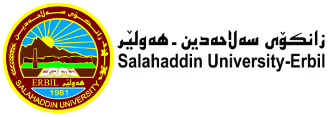 کۆى کاتژمێرەکانى نیساب :کۆى کاتژمێرەکانى سەربار :کۆى گشتى:3:304:302:303:302:303:302:303:301:302:3012:001:0012:001:0011:0012:0011:0012:0010:0011:0010:0011:009:0010:00کاتژمێررۆژشەممەیەک شەممەArchitecture Design5,  3rd  stageArchitecture Design5,  3rd  stageArchitecture Design5,  3rd  stageArchitecture Design5,  3rd  stageArchitecture Design5,  3rd  stageArchitecture Design5,  3rd  stageArchitecture Design5,  3rd  stageArchitecture Design5,  3rd  stageدوو شەممەسێ شەممەچوار شەممەArchitecture Design 5,  3rd  stageArchitecture Design 5,  3rd  stageArchitecture Design 5,  3rd  stageArchitecture Design 5,  3rd  stageArchitecture Design 5,  3rd  stageArchitecture Design 5,  3rd  stageArchitecture Design 5,  3rd  stageArchitecture Design 5,  3rd  stageArchitecture Design 5,  3rd  stageپێنج شەممەکۆىپراکتیکى و تیۆرىپراکتیکىتیۆرىبەرواررۆژکۆىپراکتیکى و تیۆرىپراکتیکىتیۆرىبەرواررۆژشەممەشەممە9/10یەک شەممە2/10یەک شەممە510/10دوو شەممە53/10دوو شەممە11/10سێ شەممە4/10سێ شەممە12/10چوار شەممە5/10چوار شەممە513/10پێنج شەممە56/10پێنج شەممەپرۆژەپرۆژەسەرپەرشتىخوێندنى باڵاسەرپەرشتىخوێندنى باڵا10کۆى گشتى10کۆى گشتىکۆىپراکتیکى و تیۆرىپراکتیکىتیۆرىبەرواررۆژکۆىپراکتیکى و تیۆرىپراکتیکىتیۆرىبەرواررۆژشەممەشەممە23/10یەک شەممە16/10یەک شەممە524/10دوو شەممە517/10دوو شەممە25/10سێ شەممە18/105سێ شەممە26/10چوار شەممە19/10چوار شەممە527/10پێنج شەممە520/10پێنج شەممەپرۆژەپرۆژەسەرپەرشتىخوێندنى باڵاسەرپەرشتىخوێندنى باڵا10کۆى گشتى10کۆى گشتىڕاگرسەرۆک بەشمامۆستاى وانەپ. د.نه‌ژاد احمد حسين         پ.ی.د.صلاح الدين ياسين بابير